2017說自己的故事讀書會推薦書單 (六) 14:00~16:00一場視覺旅行  用相機說故事許啟裕(專業攝影師)美國加州舊金山藝術院攝影系畢,於崑山科技大學、東方設計學院等任教,參與誠品書店、新光三越商業攝影以及舉辦個人攝影作品創作展。◆指導單位：教育部◆委辦單位：文化部◆合作單位：國立台灣文學館◆主辦單位：屏東縣政府◆承辦單位：屏東縣政府文化處、旅遊文學館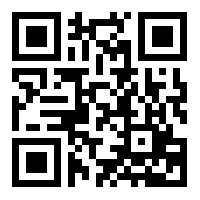 屏東縣公共圖書館館藏查詢系統http://lib.cultural.pthg.gov.tw/cgi-bin/spydus.exe/MSGTRN/OPAC/BSEARCH2017說自己的故事讀書會推薦書單 (六) 14:00~16:00創作心路歷程分享林達陽(詩人作家)屏東出生,雄中畢業,輔大法律學士、國立東華大學藝術碩士。以詩、散文創作為主,曾獲三大報文學獎、教育部文創獎、香港青年文學獎、台北文學獎等。◆指導單位：教育部◆委辦單位：文化部◆合作單位：國立台灣文學館◆主辦單位：屏東縣政府◆承辦單位：屏東縣政府文化處、旅遊文學館屏東縣公共圖書館館藏查詢系統http://lib.cultural.pthg.gov.tw/cgi-bin/spydus.exe/MSGTRN/OPAC/BSEARCH2017說自己的故事讀書會推薦書單 (六) 14:00~16:00文學故事立體化呂毅新(劇場導演)現任「影響‧新劇場」團長與藝術總監。青少年劇展「16歲小劇場─少年扮戲計畫」、阮劇團「草草戲劇節」計畫主持人，成功大學台文系講師。◆指導單位：教育部◆委辦單位：文化部◆合作單位：國立台灣文學館◆主辦單位：屏東縣政府◆承辦單位：屏東縣政府文化處、旅遊文學館屏東縣公共圖書館館藏查詢系統http://lib.cultural.pthg.gov.tw/cgi-bin/spydus.exe/MSGTRN/OPAC/BSEARCH2017說自己的故事讀書會推薦書單 (六) 14:00~16:00從藝術創作出發,帶著疑問去冒險官孟玄(藝術創作)高師大美術學系創作組碩士畢業。為版畫創作藝術家,曾獲入選葡萄牙、義大利波隆納等兒童插畫比賽與展出。◆指導單位：教育部◆委辦單位：文化部◆合作單位：國立台灣文學館◆主辦單位：屏東縣政府◆承辦單位：屏東縣政府文化處、旅遊文學館屏東縣公共圖書館館藏查詢系統http://lib.cultural.pthg.gov.tw/cgi-bin/spydus.exe/MSGTRN/OPAC/BSEARCH2017說自己的故事讀書會推薦書單 (六) 14:00~16:00從土地長出來的故事查馬克•法拉屋樂(古謠傳唱者)致力於族裔青年返鄉從事文化保存工程、排灣古謠採集與木雕工藝保存等。現為泰武國小古謠傳唱隊指導老師。◆指導單位：教育部◆委辦單位：文化部◆合作單位：國立台灣文學館◆主辦單位：屏東縣政府◆承辦單位：屏東縣政府文化處、旅遊文學館屏東縣公共圖書館館藏查詢系統http://lib.cultural.pthg.gov.tw/cgi-bin/spydus.exe/MSGTRN/OPAC/BSEARCH書名作者出版社出版日期攝影美學七問:
與陳傳興/漢寶德/黃春明的對話錄阮義忠有鹿文化文學的容顏:臺灣作家群像攝影林柏樑攝影國家臺灣文學館籌備處影像的追尋(上):臺灣攝影家寫實風貌
影像的追尋(下):臺灣攝影家寫實風貌張照堂著光華畫報雜誌社森山大道的台灣街拍森山大道攝影
仲本剛撰文大藝飛閱台灣 我們的土地故事齊柏林秋雨文化他們的故事:蕭耀華作品集 蕭耀華圖文慈濟傳播人文志業基金會Oh!原來專業攝影師這樣拍人像河野英喜等著創意市集持續進行的瞬間:談攝影及其捕捉的心靈Geoff Dyer麥田人與土地阮義忠行人文化實驗室台北謠言阮義忠行人文化實驗室拍照前先學會想天下遠見忘了,曾經去流浪:歐洲四國.行旅.攝影.詩路寒袖作、攝影遠景再現美麗島:數位島嶼精選攝影集何經泰等作臺北市:數位典藏內容發展分項計畫2007呼吸.蘭嶼簡祺珅To.gather2007心的視界:柯錫杰的攝影美學柯錫杰大塊文化書名作者出版社出版日期慢情書林達陽三采恆溫行李林達陽皇冠再說一個秘密林達陽皇冠青春瑣事之樹林達陽皇冠誤點的紙飛機林達陽逗點文創結社虛構的海林達陽逗點文創結社迷路的詩楊照新經典文化楊牧詩集楊牧洪範沙拉紀念日俵万智東立秒速新海誠尖端夢中書房羅智成聯合文學關起來的時間凌性傑小知堂熱球重松清台灣東販回來以後郝譽翔有鹿文化甜鋼琴孫梓評麥田書名作者出版社出版日期賴和小說集施淑 編洪範暗戀桃花源賴聲川、金士傑、蕭艾、林麗卿、梅若穎、趙沛明、趙自強、丁乃箏、馮翊綱、表演工作坊群聲讀劇新時代:
語言、聲音、新遊戲-臺灣國際讀劇節專書郎祖明、邱瑗文建會踏青:
蜿蜒的女同創作足跡蔡雨辰、陳韋臻女書文化一把青[創作劇本]黃世鳴、白先勇水靈文創仲夏夜之夢莎士比亞鹿橋1988莎士比亞全集莎士比亞華文網莎士比亞故事集精選William Shakespeare原著
Charles Lamb改寫驛站文化羅密歐與朱麗葉莎士比亞，梁實秋遠東書名作者出版社出版日期與時間的河約定:來自極地的永恆呼喚星野道夫馬可孛羅文化城邦媒體熊啊星野道夫親子天下天下雜誌股份有限公司極北直驅植村直己馬可孛羅文化城邦媒體康提基號北極探險記:長征的北極熊追尋之旅阿部弘士親子天下天下雜誌股份有限公司寂寞島嶼:50座你從未也永遠不會踏上的島嶼Judith、Schalansky大塊文化影像的閱讀John Berger遠流出版失控的進步:復活節島的最後一棵樹是怎樣倒下的Ronald Wright野人文化雜食者的兩難:速食、有機和野生食物的自然史Michael Pollan大家出版社人類時代:我們所塑造的世界Diane Ackerman時報動物的內心生活彼得‧渥雷本商周出版森林大熊約克史坦那格林文化國家地理探險王：如何成為世界探險家Joe Levy大石國際文化書名作者出版社出版日期蛻變(變形記)卡夫卡麥田排灣族tjuvecekadan老七佳部落廖秋吉、趙秀英、鍾興華行政院原民委員會文化園區管理局2013屏東縣排灣族民族誌影像圖錄國立臺灣史前文化博物館國立台灣史前文化博物館排灣族雙胞胎公主之謎廖文毅秀威少年屏東魯凱族女性手紋研究柯玉卿屏東縣政府【台灣原住民的神話與傳說】4排灣族:巴里的紅眼睛(三版)亞榮隆‧撒可努/作
孫大川/總策劃新自然主義溯根.探源.陳奇祿高業榮藝術家排灣文化的詮釋胡台麗聯經出版公司天空的眼睛夏曼‧藍波安聯經出版公司最後的獵人(新版)拓拔斯‧塔瑪匹瑪晨星紅嘴巴的VuVu利格拉樂‧阿(女烏)晨星1997迷霧之旅瓦歷斯‧諾幹布拉格文化安洛米恩之死夏曼‧藍波安INK印刻文學祖靈遺忘的孩子利格拉樂‧阿(女烏)前衛八代灣的神話夏曼‧藍波安聯經